You may order our products via:Online shop: www.kalidashop.com. Easy, convenient & fast. Payment with Bancontact, iDEAL, credit card, Paypal. E-mail: You may send us the description of your order in the email or you may fill in this form and/or send the scanned copy back to:  info@kalidashop.com. You will receive an invoice that can be paid via bank transfer or Paypal. Orders are shipped as soon as the payment is received. Free shipping from €79 incl. VAT to Benelux.Shipping charges: Belgium - 4,99 € , Netherlands & Luxembourg - 3,95 €, Germany - 6.99 €, France – 9.99 €, United Kingdom - 15.99 €, Spain, Ireland & Italy - 16.99 €, Portugal – 15.99 €, other EU countries - 18.55 €, Norway – 20 €, other non-EU countries - 45.00 €. Our products are FOOD SUPPLEMENTS. They're not intended to prevent, treat or cure any disease. If you suffer from a disease, consult a physician before taking our products.Via our website we accept the following payment methods:      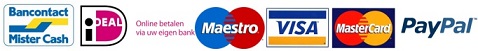                                                       PRODUCT ORDERING FORM Name:Name:Name:Name:Name:Name:Street:Street:City:City:City:City:ZIP code:Country:E-mail:E-mail:E-mail:E-mail:HEART AND CIRCULATORY SYSTEM / Hart- en BloedsomploopHEART AND CIRCULATORY SYSTEM / Hart- en BloedsomploopHEART AND CIRCULATORY SYSTEM / Hart- en BloedsomploopHEART AND CIRCULATORY SYSTEM / Hart- en BloedsomploopHEART AND CIRCULATORY SYSTEM / Hart- en BloedsomploopPRICE Lactoflorene Colesterolo, 30 tablets. Red yeast rice, probiotics and vitamins for maintenance of normal blood cholesterol levels.                                                                                                                                                           SALELactoflorene Colesterolo, 30 tablets. Red yeast rice, probiotics and vitamins for maintenance of normal blood cholesterol levels.                                                                                                                                                           SALELactoflorene Colesterolo, 30 tablets. Red yeast rice, probiotics and vitamins for maintenance of normal blood cholesterol levels.                                                                                                                                                           SALELactoflorene Colesterolo, 30 tablets. Red yeast rice, probiotics and vitamins for maintenance of normal blood cholesterol levels.                                                                                                                                                           SALE€ 5.99BRAIN FUNCTION / HersenfunctieBRAIN FUNCTION / HersenfunctieBRAIN FUNCTION / HersenfunctieBRAIN FUNCTION / HersenfunctieBRAIN FUNCTION / HersenfunctieBRAIN FUNCTION / HersenfunctieCholine-DHA: Choline, Uridine & unsaturated fatty acids, 60 caps.                                                       Choline-DHA: Choline, Uridine & unsaturated fatty acids, 60 caps.                                                       Choline-DHA: Choline, Uridine & unsaturated fatty acids, 60 caps.                                                       Choline-DHA: Choline, Uridine & unsaturated fatty acids, 60 caps.                                                       € 30.505-HTP, 100mg, 120 veggie caps.  5-HTP, 100mg, 120 veggie caps.  5-HTP, 100mg, 120 veggie caps.  5-HTP, 100mg, 120 veggie caps.  €22.50Magnesium L-Threonate, 2000 mg, Magtein, 90 veggie caps., Life Extension Magnesium L-Threonate, 2000 mg, Magtein, 90 veggie caps., Life Extension Magnesium L-Threonate, 2000 mg, Magtein, 90 veggie caps., Life Extension Magnesium L-Threonate, 2000 mg, Magtein, 90 veggie caps., Life Extension € 34 Pinella, Pimpinella bark extract, 30ml.Pinella, Pimpinella bark extract, 30ml.Pinella, Pimpinella bark extract, 30ml.Pinella, Pimpinella bark extract, 30ml.€ 19Think Clear™, Cognitive support formula, 60 caps.Think Clear™, Cognitive support formula, 60 caps.Think Clear™, Cognitive support formula, 60 caps.Think Clear™, Cognitive support formula, 60 caps.€ 24.50INTERNAL CLEANING / Inwendige reinigingINTERNAL CLEANING / Inwendige reinigingINTERNAL CLEANING / Inwendige reinigingINTERNAL CLEANING / Inwendige reinigingINTERNAL CLEANING / Inwendige reinigingINTERNAL CLEANING / Inwendige reinigingBurbur, Manayupa extract, 30 ml.Burbur, Manayupa extract, 30 ml.Burbur, Manayupa extract, 30 ml.Burbur, Manayupa extract, 30 ml.€ 19Chlorella, 500 mg, 200 tabs. Chlorella, 500 mg, 200 tabs. Chlorella, 500 mg, 200 tabs. Chlorella, 500 mg, 200 tabs. € 17.50Toxaprevent Medi Pure, 400mg, modified and activated natural zeolite, 180 capsules.              Toxaprevent Medi Pure, 400mg, modified and activated natural zeolite, 180 capsules.              Toxaprevent Medi Pure, 400mg, modified and activated natural zeolite, 180 capsules.              Toxaprevent Medi Pure, 400mg, modified and activated natural zeolite, 180 capsules.              € 33.50Silymarin Complex, 120 veggie caps. Blend of Milk Thistle, Dandelion, Artichoke and Turmeric. Silymarin Complex, 120 veggie caps. Blend of Milk Thistle, Dandelion, Artichoke and Turmeric. Silymarin Complex, 120 veggie caps. Blend of Milk Thistle, Dandelion, Artichoke and Turmeric. Silymarin Complex, 120 veggie caps. Blend of Milk Thistle, Dandelion, Artichoke and Turmeric. € 19.90ENERGY / EnergieENERGY / EnergieENERGY / EnergieENERGY / EnergieENERGY / EnergieENERGY / EnergieCoEnzyme Q10 Ubiquinol, 100 mg, CoQ10, 60 caps. CoEnzyme Q10 Ubiquinol, 100 mg, CoQ10, 60 caps. CoEnzyme Q10 Ubiquinol, 100 mg, CoQ10, 60 caps. CoEnzyme Q10 Ubiquinol, 100 mg, CoQ10, 60 caps. € 42.95D-Ribose powder, 150 g.                                                                                                                       D-Ribose powder, 150 g.                                                                                                                       D-Ribose powder, 150 g.                                                                                                                       D-Ribose powder, 150 g.                                                                                                                       € 27.70Energy NADH, 12.5 mg, 30 tabletsEnergy NADH, 12.5 mg, 30 tabletsEnergy NADH, 12.5 mg, 30 tabletsEnergy NADH, 12.5 mg, 30 tablets€ 25.50L-Glutamine, 1000 mg, 120 capsules.                                                                                                         L-Glutamine, 1000 mg, 120 capsules.                                                                                                         L-Glutamine, 1000 mg, 120 capsules.                                                                                                         L-Glutamine, 1000 mg, 120 capsules.                                                                                                         € 17.30MSM, 1000 mg, 100 capsules.                                                                                                              MSM, 1000 mg, 100 capsules.                                                                                                              MSM, 1000 mg, 100 capsules.                                                                                                              MSM, 1000 mg, 100 capsules.                                                                                                              € 14.25NAD+, 100mg, 30 veggie caps.                                                                                                                       NAD+, 100mg, 30 veggie caps.                                                                                                                       NAD+, 100mg, 30 veggie caps.                                                                                                                       NAD+, 100mg, 30 veggie caps.                                                                                                                       €34.95NMN Pro 300, 60 capsules.                                                                                                                             NMN Pro 300, 60 capsules.                                                                                                                             NMN Pro 300, 60 capsules.                                                                                                                             NMN Pro 300, 60 capsules.                                                                                                                             € 45PQQ + , Bio-PQQ 10 mg, Rhodiola, 60 veggie caps.                                                                                 PQQ + , Bio-PQQ 10 mg, Rhodiola, 60 veggie caps.                                                                                 PQQ + , Bio-PQQ 10 mg, Rhodiola, 60 veggie caps.                                                                                 PQQ + , Bio-PQQ 10 mg, Rhodiola, 60 veggie caps.                                                                                 € 41Promito, Bio-PQQ 20 mg, 30 veggie caps. Promito, Bio-PQQ 20 mg, 30 veggie caps. Promito, Bio-PQQ 20 mg, 30 veggie caps. Promito, Bio-PQQ 20 mg, 30 veggie caps. € 64.50Malic Acid/Ultra ATP+ Double strength, 180 tabs.Malic Acid/Ultra ATP+ Double strength, 180 tabs.Malic Acid/Ultra ATP+ Double strength, 180 tabs.Malic Acid/Ultra ATP+ Double strength, 180 tabs.€ 17.50IMMUNE SYSTEM / ImmuunsysteemIMMUNE SYSTEM / ImmuunsysteemIMMUNE SYSTEM / ImmuunsysteemIMMUNE SYSTEM / ImmuunsysteemIMMUNE SYSTEM / ImmuunsysteemIMMUNE SYSTEM / ImmuunsysteemBanderol, Banderilla Roja extract, 30ml /60ml.Banderol, Banderilla Roja extract, 30ml /60ml.Banderol, Banderilla Roja extract, 30ml /60ml.Banderol, Banderilla Roja extract, 30ml /60ml.€ 29/€ 45Boswellia Extract, 500mg., 90 softgels. Boswellia Serrata extract.Boswellia Extract, 500mg., 90 softgels. Boswellia Serrata extract.Boswellia Extract, 500mg., 90 softgels. Boswellia Serrata extract.Boswellia Extract, 500mg., 90 softgels. Boswellia Serrata extract.€ 20.50Cumanda, Huacapurana extract, 30 ml.                                                                                                     Cumanda, Huacapurana extract, 30 ml.                                                                                                     Cumanda, Huacapurana extract, 30 ml.                                                                                                     Cumanda, Huacapurana extract, 30 ml.                                                                                                     € 29Houttuynia, Houttuynia cordata, 30 ml.                                                                                                                     SALEHouttuynia, Houttuynia cordata, 30 ml.                                                                                                                     SALEHouttuynia, Houttuynia cordata, 30 ml.                                                                                                                     SALEHouttuynia, Houttuynia cordata, 30 ml.                                                                                                                     SALE€ 24.85L-Lysine, 620 mg, 100 veggie caps.                                                                                                      L-Lysine, 620 mg, 100 veggie caps.                                                                                                      L-Lysine, 620 mg, 100 veggie caps.                                                                                                      L-Lysine, 620 mg, 100 veggie caps.                                                                                                      € 9.95Omega 3, EPA 200 mg / DHA 100 mg per softgel, 120 softgels.                                                             Omega 3, EPA 200 mg / DHA 100 mg per softgel, 120 softgels.                                                             Omega 3, EPA 200 mg / DHA 100 mg per softgel, 120 softgels.                                                             Omega 3, EPA 200 mg / DHA 100 mg per softgel, 120 softgels.                                                             € 19.90 / € 16.90 per 2 / €14.90 per 3Quercumin, 500mg, 120 capsules.                                                                                                      Quercumin, 500mg, 120 capsules.                                                                                                      Quercumin, 500mg, 120 capsules.                                                                                                      Quercumin, 500mg, 120 capsules.                                                                                                      € 39.95Samento, Cat’s claw extract, 30ml /60ml.Samento, Cat’s claw extract, 30ml /60ml.Samento, Cat’s claw extract, 30ml /60ml.Samento, Cat’s claw extract, 30ml /60ml.€ 35/€ 53Stevia, Stevia rebaudiana extract, 30 ml.Stevia, Stevia rebaudiana extract, 30 ml.Stevia, Stevia rebaudiana extract, 30 ml.Stevia, Stevia rebaudiana extract, 30 ml.€ 21.50Zyflamend Whole Body, New Chapter, 120 softgel caps. Zyflamend Whole Body, New Chapter, 120 softgel caps. Zyflamend Whole Body, New Chapter, 120 softgel caps. Zyflamend Whole Body, New Chapter, 120 softgel caps. € 49GASTROINTESTINAL HEALTH / SpijsverteringGASTROINTESTINAL HEALTH / SpijsverteringGASTROINTESTINAL HEALTH / SpijsverteringGASTROINTESTINAL HEALTH / SpijsverteringAtrantil, 275 mg, 90 veggie caps.                                                                                                         Atrantil, 275 mg, 90 veggie caps.                                                                                                         Atrantil, 275 mg, 90 veggie caps.                                                                                                         Atrantil, 275 mg, 90 veggie caps.                                                                                                         € 42.95Berberine, 500 mg, 60 Veggie caps.                                                                                                         Berberine, 500 mg, 60 Veggie caps.                                                                                                         Berberine, 500 mg, 60 Veggie caps.                                                                                                         Berberine, 500 mg, 60 Veggie caps.                                                                                                         €43.99Betaine HCL, 648 mg, 120 veggie caps.Betaine HCL, 648 mg, 120 veggie caps.Betaine HCL, 648 mg, 120 veggie caps.Betaine HCL, 648 mg, 120 veggie caps.€ 17.90Biota-Solve, 60 caps, True Health Naturals.                                                                                                            NEWBiota-Solve, 60 caps, True Health Naturals.                                                                                                            NEWBiota-Solve, 60 caps, True Health Naturals.                                                                                                            NEWBiota-Solve, 60 caps, True Health Naturals.                                                                                                            NEW€ 36Caprystatin, 90 tablets. Caprylic acid, 100 mg.                                                                                        Caprystatin, 90 tablets. Caprylic acid, 100 mg.                                                                                        Caprystatin, 90 tablets. Caprylic acid, 100 mg.                                                                                        Caprystatin, 90 tablets. Caprylic acid, 100 mg.                                                                                        € 26Candibactin AR, concentrated aromatic essential oils, 60 softgels.Candibactin AR, concentrated aromatic essential oils, 60 softgels.Candibactin AR, concentrated aromatic essential oils, 60 softgels.Candibactin AR, concentrated aromatic essential oils, 60 softgels.€ 59Candibactin BR, concentrated berberine formula, 90 tablets.Candibactin BR, concentrated berberine formula, 90 tablets.Candibactin BR, concentrated berberine formula, 90 tablets.Candibactin BR, concentrated berberine formula, 90 tablets.€ 59Grass Fed Beef Spleen. 180 capsules. Various proteins and peptides, such as tuftsin and splenopentin expressed in spleen tissue.                                                                                                                                           SALEGrass Fed Beef Spleen. 180 capsules. Various proteins and peptides, such as tuftsin and splenopentin expressed in spleen tissue.                                                                                                                                           SALEGrass Fed Beef Spleen. 180 capsules. Various proteins and peptides, such as tuftsin and splenopentin expressed in spleen tissue.                                                                                                                                           SALEGrass Fed Beef Spleen. 180 capsules. Various proteins and peptides, such as tuftsin and splenopentin expressed in spleen tissue.                                                                                                                                           SALE€ 49.50Grass Fed Beef Pancreas. 180 capsules. Nutrients, cofactors and enzymes from pancreatic tissue.             SALE                                                                                                                                                                        Grass Fed Beef Pancreas. 180 capsules. Nutrients, cofactors and enzymes from pancreatic tissue.             SALE                                                                                                                                                                        Grass Fed Beef Pancreas. 180 capsules. Nutrients, cofactors and enzymes from pancreatic tissue.             SALE                                                                                                                                                                        Grass Fed Beef Pancreas. 180 capsules. Nutrients, cofactors and enzymes from pancreatic tissue.             SALE                                                                                                                                                                        € 46.80Lactoferrin Complex, Lactoferrin & Colostrum, 60 caps.                                      Lactoferrin Complex, Lactoferrin & Colostrum, 60 caps.                                      Lactoferrin Complex, Lactoferrin & Colostrum, 60 caps.                                      Lactoferrin Complex, Lactoferrin & Colostrum, 60 caps.                                      € 43.50Lactoferrin. 60 caps, Life extension.Lactoferrin. 60 caps, Life extension.Lactoferrin. 60 caps, Life extension.Lactoferrin. 60 caps, Life extension.€ 40Lauricidin, 227 gram.                                                                                                                                    Lauricidin, 227 gram.                                                                                                                                    Lauricidin, 227 gram.                                                                                                                                    Lauricidin, 227 gram.                                                                                                                                    € 28.90Muco-Solve, 90 caps, True Health Naturals. Unique combination of enzymes.                                                                       Muco-Solve, 90 caps, True Health Naturals. Unique combination of enzymes.                                                                       Muco-Solve, 90 caps, True Health Naturals. Unique combination of enzymes.                                                                       Muco-Solve, 90 caps, True Health Naturals. Unique combination of enzymes.                                                                       € 68N-A-G, N-Acetyl-Glucosamine, 700 mg, 120 caps.                                                                                   N-A-G, N-Acetyl-Glucosamine, 700 mg, 120 caps.                                                                                   N-A-G, N-Acetyl-Glucosamine, 700 mg, 120 caps.                                                                                   N-A-G, N-Acetyl-Glucosamine, 700 mg, 120 caps.                                                                                   € 17.40Serrapeptase, 120 veggie capsules, Nutramedix.10 000 IE per capsules.                                           Serrapeptase, 120 veggie capsules, Nutramedix.10 000 IE per capsules.                                           Serrapeptase, 120 veggie capsules, Nutramedix.10 000 IE per capsules.                                           Serrapeptase, 120 veggie capsules, Nutramedix.10 000 IE per capsules.                                           € 47Serrapeptase, 60 capsules, NOW Foods. 60 000 IE per capsule.                                                          Serrapeptase, 60 capsules, NOW Foods. 60 000 IE per capsule.                                                          Serrapeptase, 60 capsules, NOW Foods. 60 000 IE per capsule.                                                          Serrapeptase, 60 capsules, NOW Foods. 60 000 IE per capsule.                                                          € 19.90TMG, Trimethylglycine, 500 mg, 60 caps.                                                                                          TMG, Trimethylglycine, 500 mg, 60 caps.                                                                                          TMG, Trimethylglycine, 500 mg, 60 caps.                                                                                          TMG, Trimethylglycine, 500 mg, 60 caps.                                                                                          € 14.95Oregano Oil, 90 capsules, NOW foods.                                                                                             Oregano Oil, 90 capsules, NOW foods.                                                                                             Oregano Oil, 90 capsules, NOW foods.                                                                                             Oregano Oil, 90 capsules, NOW foods.                                                                                             € 15.99ANTIOXIDANTSANTIOXIDANTSANTIOXIDANTSANTIOXIDANTSMega green tea Extract, 100 veggie caps, Life Extension, Decaffeinated.                                                        NEW                Mega green tea Extract, 100 veggie caps, Life Extension, Decaffeinated.                                                        NEW                Mega green tea Extract, 100 veggie caps, Life Extension, Decaffeinated.                                                        NEW                Mega green tea Extract, 100 veggie caps, Life Extension, Decaffeinated.                                                        NEW                € 27.50Resveratrol, 200 mg Natural Trans-Resveratrol + 10 mg Red Wine Extract, 60 caps.               Resveratrol, 200 mg Natural Trans-Resveratrol + 10 mg Red Wine Extract, 60 caps.               Resveratrol, 200 mg Natural Trans-Resveratrol + 10 mg Red Wine Extract, 60 caps.               Resveratrol, 200 mg Natural Trans-Resveratrol + 10 mg Red Wine Extract, 60 caps.               €24.50Liposomal Glutathione flavoured, 180 mg, 100 ml, approx. 20 servings.Liposomal Glutathione flavoured, 180 mg, 100 ml, approx. 20 servings.Liposomal Glutathione flavoured, 180 mg, 100 ml, approx. 20 servings.Liposomal Glutathione flavoured, 180 mg, 100 ml, approx. 20 servings.€ 16.40Liposomal Glutathione high, 450 mg, 100 ml, approx. 20 servings.Liposomal Glutathione high, 450 mg, 100 ml, approx. 20 servings.Liposomal Glutathione high, 450 mg, 100 ml, approx. 20 servings.Liposomal Glutathione high, 450 mg, 100 ml, approx. 20 servings.€ 38.95Liposomal Glutathione Readisorb, 422 mg, 118,2 ml, 24 servings.                                              Liposomal Glutathione Readisorb, 422 mg, 118,2 ml, 24 servings.                                              Liposomal Glutathione Readisorb, 422 mg, 118,2 ml, 24 servings.                                              Liposomal Glutathione Readisorb, 422 mg, 118,2 ml, 24 servings.                                              € 49VITAMINS AND MINERALS / Vitaminen en mineralenVITAMINS AND MINERALS / Vitaminen en mineralenVITAMINS AND MINERALS / Vitaminen en mineralenVITAMINS AND MINERALS / Vitaminen en mineralenAltrient C, 30 single packets, each contains 1 g liposomal Vit. C.                                                                      Altrient C, 30 single packets, each contains 1 g liposomal Vit. C.                                                                      Altrient C, 30 single packets, each contains 1 g liposomal Vit. C.                                                                      Altrient C, 30 single packets, each contains 1 g liposomal Vit. C.                                                                      € 47.99/3 per € 45.59/6 per € 43.19/12 per € 40.79B12 Extreme, 35 mg, sublingual B12, 30 lyotabs.B12 Extreme, 35 mg, sublingual B12, 30 lyotabs.B12 Extreme, 35 mg, sublingual B12, 30 lyotabs.B12 Extreme, 35 mg, sublingual B12, 30 lyotabs.€ 43Liposomal Vitamin C, 250 ml. 1000 mg vitamin C per 10 ml.                                                                  Liposomal Vitamin C, 250 ml. 1000 mg vitamin C per 10 ml.                                                                  Liposomal Vitamin C, 250 ml. 1000 mg vitamin C per 10 ml.                                                                  Liposomal Vitamin C, 250 ml. 1000 mg vitamin C per 10 ml.                                                                  € 24.99Vitamin B-12 Hydroxo liposomal nasal drops, 1 000 mcg. /5 000mcg                                                   Vitamin B-12 Hydroxo liposomal nasal drops, 1 000 mcg. /5 000mcg                                                   Vitamin B-12 Hydroxo liposomal nasal drops, 1 000 mcg. /5 000mcg                                                   Vitamin B-12 Hydroxo liposomal nasal drops, 1 000 mcg. /5 000mcg                                                   € 42.95/€ 52.95Liposomal Vitamin D3, 60 ml.                                                                                 Liposomal Vitamin D3, 60 ml.                                                                                 Liposomal Vitamin D3, 60 ml.                                                                                 Liposomal Vitamin D3, 60 ml.                                                                                 € 20.95Vitamin D3, 1000 IU, 180 softgels, Prohealth.                                                                                 Vitamin D3, 1000 IU, 180 softgels, Prohealth.                                                                                 Vitamin D3, 1000 IU, 180 softgels, Prohealth.                                                                                 Vitamin D3, 1000 IU, 180 softgels, Prohealth.                                                                                 € 12.95Zinc picolinate, 50 mg. 60 capsules.                                                                                                   Zinc picolinate, 50 mg. 60 capsules.                                                                                                   Zinc picolinate, 50 mg. 60 capsules.                                                                                                   Zinc picolinate, 50 mg. 60 capsules.                                                                                                   € 15.50Liposomal ultra vitamin, 100 ml. Quicksilver. Liposomal multivitamin blend.                          Liposomal ultra vitamin, 100 ml. Quicksilver. Liposomal multivitamin blend.                          Liposomal ultra vitamin, 100 ml. Quicksilver. Liposomal multivitamin blend.                          Liposomal ultra vitamin, 100 ml. Quicksilver. Liposomal multivitamin blend.                          € 43.99Two per day capsules. 120 capsules. Life Extension. Multivitamin capsules.                                                     NEW                Two per day capsules. 120 capsules. Life Extension. Multivitamin capsules.                                                     NEW                Two per day capsules. 120 capsules. Life Extension. Multivitamin capsules.                                                     NEW                Two per day capsules. 120 capsules. Life Extension. Multivitamin capsules.                                                     NEW                € 29.50TICK REPELLENT / TekensprayTICK REPELLENT / TekensprayTICK REPELLENT / TekensprayTICK REPELLENT / TekensprayNo-ticks® tick repellent, 100% natural based on Neem extract and Thyme oil. 100 ml spray. SALE   Buy 2 Pay 1No-ticks® tick repellent, 100% natural based on Neem extract and Thyme oil. 100 ml spray. SALE   Buy 2 Pay 1€ 9.95€ 9.95€ 9.95PROBIOTICS / ProbioticaPROBIOTICS / ProbioticaPROBIOTICS / ProbioticaPROBIOTICS / ProbioticaBio-Kult, probiotics, 60 capsules/120 capsules.                                                                                      Bio-Kult, probiotics, 60 capsules/120 capsules.                                                                                      Bio-Kult, probiotics, 60 capsules/120 capsules.                                                                                      Bio-Kult, probiotics, 60 capsules/120 capsules.                                                                                      € 19.95/€ 36.95EnteroBoulardii, 30 capsules. Saccharomyces boulardii 250 mg, Inulin 250 mg.                                               SALEEnteroBoulardii, 30 capsules. Saccharomyces boulardii 250 mg, Inulin 250 mg.                                               SALEEnteroBoulardii, 30 capsules. Saccharomyces boulardii 250 mg, Inulin 250 mg.                                               SALEEnteroBoulardii, 30 capsules. Saccharomyces boulardii 250 mg, Inulin 250 mg.                                               SALE€ 13.50GutMagnific, 30 capsules.                                                                                                                                             NEWGutMagnific, 30 capsules.                                                                                                                                             NEWGutMagnific, 30 capsules.                                                                                                                                             NEWGutMagnific, 30 capsules.                                                                                                                                             NEW€ 42 per 1 € 37.8 per 3€ 35.7 per 6€33.6 per 9PreBiome-Solve: Prebiotic. 120 capsules. True Health Naturals.PreBiome-Solve: Prebiotic. 120 capsules. True Health Naturals.PreBiome-Solve: Prebiotic. 120 capsules. True Health Naturals.PreBiome-Solve: Prebiotic. 120 capsules. True Health Naturals.€ 43.90TrueBio-Spore: Probiotic. 30 capsules. True Health Naturals.TrueBio-Spore: Probiotic. 30 capsules. True Health Naturals.TrueBio-Spore: Probiotic. 30 capsules. True Health Naturals.TrueBio-Spore: Probiotic. 30 capsules. True Health Naturals.€ 54.90Vivomixx 450, probiotics, 10 sachets.Vivomixx 450, probiotics, 10 sachets.Vivomixx 450, probiotics, 10 sachets.Vivomixx 450, probiotics, 10 sachets.€ 23.50/3 per € 21.99COMBOS / VoordeelpakkettenCOMBOS / VoordeelpakkettenCOMBOS / VoordeelpakkettenCOMBOS / VoordeelpakkettenCOMBOS / VoordeelpakkettenCOMBOS / VoordeelpakkettenEva Sapi Combo: 1x Cumanda 30 ml + 1x Banderol 30 ml + 1x Samento 30 ml.Eva Sapi Combo: 1x Cumanda 30 ml + 1x Banderol 30 ml + 1x Samento 30 ml.Eva Sapi Combo: 1x Cumanda 30 ml + 1x Banderol 30 ml + 1x Samento 30 ml.€ 83.16€ 83.16GI Combo: 1x Lactoferrin Complex + 1x Toxaprevent Medi Prure 180 + Bio-Kult 120GI Combo: 1x Lactoferrin Complex + 1x Toxaprevent Medi Prure 180 + Bio-Kult 120GI Combo: 1x Lactoferrin Complex + 1x Toxaprevent Medi Prure 180 + Bio-Kult 120€ 99€ 99